АНОТАЦІЯ НАВЧАЛЬНОЇ ДИСЦИПЛІНИ.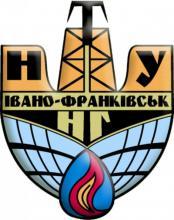 дисципліна«ТЕХНОЛОГІЯ ПРОЄКТУВАННЯ СПЕЦІАЛІЗОВАНОГО ПРОГРАМНОГО  ЗАБЕЗПЕЧЕННЯ ДЛЯ СТВОРЕННЯ НОВІТНІХ СИСТЕМ АВТОМАТИЗАЦІЇ ПРОЦЕСІВ НАФТОГАЗОВОГО КОМПЛЕКСУ»вільного вибору (статус)категорія дисципліниСпеціальності:151 Автоматизація та комп’ютерно-інтегровані технологіїМова викладання: українськаУкраїнськаКількість аспірантів, які можуть одночасно навчатися:5 - 15Семестр, в якому викладається: ІІ (4)Кількість: кредитів ЄКТС3.0 кредитівЗагальний обсяг часу 90 год	.- лекційні заняття 18 год.- практичні заняття - 18 год.- самостійна робота - 54 год.Форма підсумкового контролю та наявність індивідуальних завдань:диференційований залікКафедра, що забезпечує викладання:Інженерії програмного забезпечення Викладач, що планується для викладання (окремо по видах навантаження):Шекета В. І. – д.т.н., професорПопередні вимоги для вивчення дисципліни (якщо доречно):1) основи аналогової та цифрової схемотехніки;2) елементи і пристрої автоматики;3) технології і засоби проектування систем управління.Перелік компетентностей, яких набуде аспірант після опанування даної дисципліни:загальних:- навички використання інформаційних і комунікаційних технологій;- здатність приймати обґрунтовані рішення;- здатність розробляти та управляти проєктами.фахових:- базові уявлення інструментальних засобів об’єктно-орієнтованого програмування;- здатність визначати структуру програмного забезпечення;- знання особливостей та володіння основами системного програмування;- базові уявлення принципів побудови сучасних комп’ютерних систем та мереж;- здатність супроводження прикладного програмного забезпечення;- здатність до проєктування комп'ютеризованих систем, засобів автоматики і управління на базі сучасних програмно-апаратних засобів.Особливості навчання на курсі:1) навики роботи з документацією на англійській мові;2)навики інсталяції на налаштування інструментального програмного забезпечення.Матеріально-технічне забезпечення:1) комп’ютерна техніка;2) інструментальне програмне забезпечення;3) симуляційне програмне забезпечення.Лінк на дисципліну:Інформаційні ресурси в Інтернеті (І)1.i https://support.industry.siemens.com/cs/start?lc=en-US.2.i https://support.industry.siemens.com/cs/document/90885040/programming-guideline-for-s7-1200-s7-1500?dti=0&lc=en-US3.i https://support.industry.siemens.com/cs/document/81318674/programming-guidelines-and-programming-styleguide-for-simatic-s7-1200-and-s7-1500?dti=0&lc=en-US4.i https://support.industry.siemens.com/cs/document/109759047/getting-started-with-s7-plcsim-advanced-and-simulation-tables?dti=0&lc=en-US.5.i https://support.industry.siemens.com/cs/document/109798879/simatic-s7-1500-s7-plcsim-advanced-v4-0?dti=0&lc=en-US.6.i https://support.industry.siemens.com/cs/document/109752283/diagnostics-overview-for-simatic-s7-1200-and-s7-1500?dti=0&lc=en-US.7.i https://support.industry.siemens.com/cs/document/109748099/testing-and-simulating-hmi-projects-(tia-portal)-in-conjunction-with-simatic-controllers-plcsim-and-plcsim-advanced?dti=0&lc=en-US. Типи завдань та форми контролю1) практичний практикум з дисципліни,(захист практичних робіт, тестові завдання).Стислий опис дисципліни, в тому числі перелік тем теоретичного курсу, практичних та лабораторних занять, семінарів тощоМ1	ТЕХНОЛОГІЯ ПРОЄКТУВАННЯ СПЕЦІАЛІЗОВАНОГО ПРОГРАМНОГО  ЗАБЕЗПЕЧЕННЯ ДЛЯ СТВОРЕННЯ НОВІТНІХ СИСТЕМ АВТОМАТИЗАЦІЇ ПРОЦЕСІВ НАФТОГАЗОВОГО КОМПЛЕКСУЗМ1	Основи використання відкритих програмно-інтеграційних технологійТ1.1	Відкрити програмно-інтеграційні технології в промисловості. SCADA-системи та їхнє місцеТ1.2	Відкриті технології програмної інтеграції в середовищі WindowsТ1.3	Основні принципи застосування ОРС-технологіїТ1.4	Організація інформаційного обміну Т1.5	Архітектура програмного забезпечення SCADAсистемТ1.6	Основи побудови та використання SCADAсистеми Trace Mode. Канали і інформаційні потоки в SСАDА-системі TraceModeТ1.7	Класифікація вузлів та джерел\приймачів в SСАDАсистемі TraceMode.Т1.8	Звіти тривог, архіви та БД в SСАDА-системі TraceMode Т1.9	ERP- та MES-системи в SСАDА-системі TraceMode (T-Factory)Т1.10	Основні принципи реалізації людино-машинного інтерфейсу в SСАDА-системі TraceMode.ЗМ2 Основи побудови та використання SCADA-систем Т2.1 Огляд існуючих SСАDА-систем. Їхня коротка характеристика.Інтерфейс користувача та структура середовища SCADA-системи zenOnТ2.2 Порядок створення та конфігурування нового проекту в SCADA-системі zenOnТ2.3 Екрани та функції в проекті. Концепція фреймів, типи екранів та їхні шаблони. Елементи відображення та керуванняТ2.4 Змінні в проекті та драйвери доступу до даних в ПЛК в SCADA-системі zenOnТ2.5 Створення мнемосхем технологічних процесів в SCADA-системі zenOnТ2.6 Створення та налаштування архівів та трендів в SCADA-системі zenOnВсього:                 модуль 1 – змістових модулів -2.ЛітератураОсновна література (О):1. О.М.Пупена, І.В. Ельперін, Н.М. Луцька, А.П. Ладанюк. Промислові мережі та інтеграційні технології в автоматизованих системах: Навчальний посібник. – К.: Вид-во «Ліра-К», 2011. – 552 с. 2. Проектування компьютерно-інтегрованих систем: Конспект лекцій/ О.М.Пупена, Н.М.Луцька, І.В.Ельперін – Киев: НУХТ, 2007. – 142 с.  3. Навчально-методичний посібник «Програмне забезпечення КІСУ управління ХТП». – Харків, 2012 – 112 с.Інформаційні ресурси в Інтернеті 1. Сайт розробника програмного забезпечення – компанії «3S-Software»: http://www.3Ssoftware.com. 2. Сайт розробника програмного забезпечення – компанії «COPA-DATA»: http://www.copadata.com.3. Сайт виробника програмно-технічних засобів автоматизації – компанії «ВО ОВЕН»: www.owen.ua. 4. Сайт виробника програмно-технічних засобів автоматизації – компанії «VIPA»: www.vipa.com.